 Jak skutecznie uczyć się w domu?Przanalizuj poniższą instrukcję i spróbuj się do niej zastosować.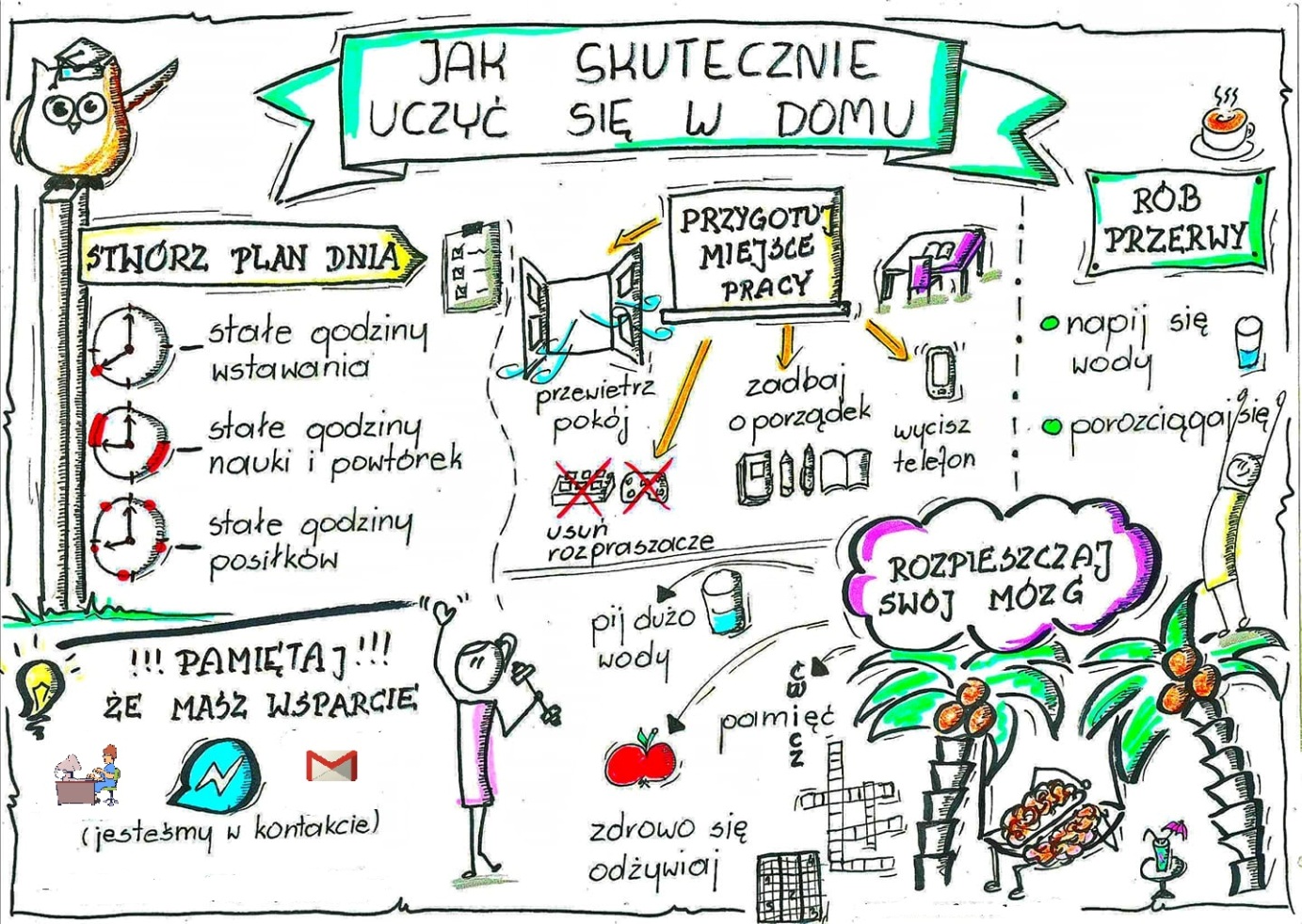 